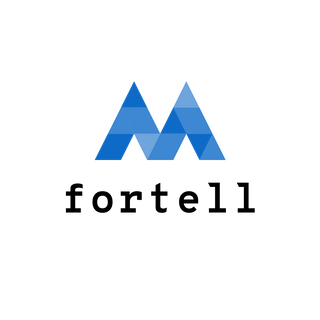 Odesílatel: Jméno a příjmení:						Bydliště:(případně e-mail, tel. číslo):Adresát:Prodávající: ALFA BILL s. r. o,IČ: 05592526Se sídlem: P.O. BOX 18, 250 88, ČELÁKOVICEOznámení o odstoupení od kupní smlouvyDne …………… jsem si na Vašich internetových stránkách/v internetovém obchodě fortell.eu objednal zboží …………………., číslo objednávky …………, v hodnotě …………... Kč. Objednané zboží jsem obdržel dne ……………Na základě ust. § 1829 odst. 1 ve spojení s ust. § 1818 zákona č. 89/2012 Sb., občanský zákoník, využívám svého zákonného práva a odstupuji od kupní smlouvy uzavřené prostřednictvím internetu, která se týká výše uvedeného zboží, jež Vám s tímto dopisem zasílám zpět, a zároveň Vás žádám o poukázání kupní ceny ve výši …………….. Kč na můj bankovní účet číslo …………………………………… nejpozději do 14 dnů od doručení tohoto odstoupení od smlouvy.V ………..dne ……………Jméno a příjmení spotřebitele             (podpis)